ESOGÜ Temel Eğitim  Bölümü Sınıf Öğretmenliği Programı Ders Bilgi Formu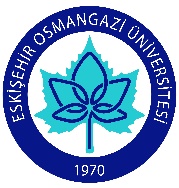 Dersin Öğretim Üyesi: İmza: 	 	Tarih: DÖNEMDERSİN KODU171417129DERSİN ADIRisk Altındaki Çocuklar ve EğitimiYARIYILHAFTALIK DERS SAATİHAFTALIK DERS SAATİHAFTALIK DERS SAATİHAFTALIK DERS SAATİHAFTALIK DERS SAATİDERSİNDERSİNDERSİNDERSİNDERSİNDERSİNDERSİNDERSİNYARIYILTeorikUygulamaUygulamaLaboratuarLaboratuarKredisiKredisiAKTSAKTSTÜRÜTÜRÜTÜRÜDİLİ200002244ZORUNLU (  )  SEÇMELİ ( X )ZORUNLU (  )  SEÇMELİ ( X )ZORUNLU (  )  SEÇMELİ ( X )TürkçeDERSİN KATEGORİSİDERSİN KATEGORİSİDERSİN KATEGORİSİDERSİN KATEGORİSİDERSİN KATEGORİSİDERSİN KATEGORİSİDERSİN KATEGORİSİDERSİN KATEGORİSİDERSİN KATEGORİSİDERSİN KATEGORİSİDERSİN KATEGORİSİDERSİN KATEGORİSİDERSİN KATEGORİSİDERSİN KATEGORİSİMeslek BilgisiMeslek BilgisiMeslek BilgisiAlan BilgisiAlan BilgisiAlan BilgisiAlan BilgisiGenel KültürGenel KültürGenel KültürGenel KültürSeçmeliSeçmeliSeçmeliGenel Kültür (  )     Alan (X )Genel Kültür (  )     Alan (X )Genel Kültür (  )     Alan (X )DEĞERLENDİRME ÖLÇÜTLERİDEĞERLENDİRME ÖLÇÜTLERİDEĞERLENDİRME ÖLÇÜTLERİDEĞERLENDİRME ÖLÇÜTLERİDEĞERLENDİRME ÖLÇÜTLERİDEĞERLENDİRME ÖLÇÜTLERİDEĞERLENDİRME ÖLÇÜTLERİDEĞERLENDİRME ÖLÇÜTLERİDEĞERLENDİRME ÖLÇÜTLERİDEĞERLENDİRME ÖLÇÜTLERİDEĞERLENDİRME ÖLÇÜTLERİDEĞERLENDİRME ÖLÇÜTLERİDEĞERLENDİRME ÖLÇÜTLERİDEĞERLENDİRME ÖLÇÜTLERİYARIYIL İÇİYARIYIL İÇİYARIYIL İÇİYARIYIL İÇİYARIYIL İÇİFaaliyet türüFaaliyet türüFaaliyet türüFaaliyet türüSayıSayıSayı%%YARIYIL İÇİYARIYIL İÇİYARIYIL İÇİYARIYIL İÇİYARIYIL İÇİI. Ara SınavI. Ara SınavI. Ara SınavI. Ara Sınav1114040YARIYIL İÇİYARIYIL İÇİYARIYIL İÇİYARIYIL İÇİYARIYIL İÇİII. Ara SınavII. Ara SınavII. Ara SınavII. Ara SınavYARIYIL İÇİYARIYIL İÇİYARIYIL İÇİYARIYIL İÇİYARIYIL İÇİKısa SınavKısa SınavKısa SınavKısa SınavYARIYIL İÇİYARIYIL İÇİYARIYIL İÇİYARIYIL İÇİYARIYIL İÇİÖdevÖdevÖdevÖdevYARIYIL İÇİYARIYIL İÇİYARIYIL İÇİYARIYIL İÇİYARIYIL İÇİProjeProjeProjeProjeYARIYIL İÇİYARIYIL İÇİYARIYIL İÇİYARIYIL İÇİYARIYIL İÇİRaporRaporRaporRaporYARIYIL İÇİYARIYIL İÇİYARIYIL İÇİYARIYIL İÇİYARIYIL İÇİDiğer (………)Diğer (………)Diğer (………)Diğer (………)YARIYIL SONU SINAVIYARIYIL SONU SINAVIYARIYIL SONU SINAVIYARIYIL SONU SINAVIYARIYIL SONU SINAVI1116060VARSA ÖNERİLEN ÖNKOŞUL(LAR)VARSA ÖNERİLEN ÖNKOŞUL(LAR)VARSA ÖNERİLEN ÖNKOŞUL(LAR)VARSA ÖNERİLEN ÖNKOŞUL(LAR)VARSA ÖNERİLEN ÖNKOŞUL(LAR)Bu dersin önkoşulu bulunmamaktadır.Bu dersin önkoşulu bulunmamaktadır.Bu dersin önkoşulu bulunmamaktadır.Bu dersin önkoşulu bulunmamaktadır.Bu dersin önkoşulu bulunmamaktadır.Bu dersin önkoşulu bulunmamaktadır.Bu dersin önkoşulu bulunmamaktadır.Bu dersin önkoşulu bulunmamaktadır.Bu dersin önkoşulu bulunmamaktadır.DERSİN KISA İÇERİĞİDERSİN KISA İÇERİĞİDERSİN KISA İÇERİĞİDERSİN KISA İÇERİĞİDERSİN KISA İÇERİĞİBu derste risk, risk analizi, toplumsal risk faktörleri, sokakta çalışan çocuklar, sokakta yaşayan çocuklar, istismar, çocuk istismarı ve ihmali, gelişimsel riskler, okul ortamındaki riskler incelenerek bu konuda çalışan organizasyonlar ve geliştirilen programlar incelenecektir.Bu derste risk, risk analizi, toplumsal risk faktörleri, sokakta çalışan çocuklar, sokakta yaşayan çocuklar, istismar, çocuk istismarı ve ihmali, gelişimsel riskler, okul ortamındaki riskler incelenerek bu konuda çalışan organizasyonlar ve geliştirilen programlar incelenecektir.Bu derste risk, risk analizi, toplumsal risk faktörleri, sokakta çalışan çocuklar, sokakta yaşayan çocuklar, istismar, çocuk istismarı ve ihmali, gelişimsel riskler, okul ortamındaki riskler incelenerek bu konuda çalışan organizasyonlar ve geliştirilen programlar incelenecektir.Bu derste risk, risk analizi, toplumsal risk faktörleri, sokakta çalışan çocuklar, sokakta yaşayan çocuklar, istismar, çocuk istismarı ve ihmali, gelişimsel riskler, okul ortamındaki riskler incelenerek bu konuda çalışan organizasyonlar ve geliştirilen programlar incelenecektir.Bu derste risk, risk analizi, toplumsal risk faktörleri, sokakta çalışan çocuklar, sokakta yaşayan çocuklar, istismar, çocuk istismarı ve ihmali, gelişimsel riskler, okul ortamındaki riskler incelenerek bu konuda çalışan organizasyonlar ve geliştirilen programlar incelenecektir.Bu derste risk, risk analizi, toplumsal risk faktörleri, sokakta çalışan çocuklar, sokakta yaşayan çocuklar, istismar, çocuk istismarı ve ihmali, gelişimsel riskler, okul ortamındaki riskler incelenerek bu konuda çalışan organizasyonlar ve geliştirilen programlar incelenecektir.Bu derste risk, risk analizi, toplumsal risk faktörleri, sokakta çalışan çocuklar, sokakta yaşayan çocuklar, istismar, çocuk istismarı ve ihmali, gelişimsel riskler, okul ortamındaki riskler incelenerek bu konuda çalışan organizasyonlar ve geliştirilen programlar incelenecektir.Bu derste risk, risk analizi, toplumsal risk faktörleri, sokakta çalışan çocuklar, sokakta yaşayan çocuklar, istismar, çocuk istismarı ve ihmali, gelişimsel riskler, okul ortamındaki riskler incelenerek bu konuda çalışan organizasyonlar ve geliştirilen programlar incelenecektir.Bu derste risk, risk analizi, toplumsal risk faktörleri, sokakta çalışan çocuklar, sokakta yaşayan çocuklar, istismar, çocuk istismarı ve ihmali, gelişimsel riskler, okul ortamındaki riskler incelenerek bu konuda çalışan organizasyonlar ve geliştirilen programlar incelenecektir.DERSİN AMAÇLARIDERSİN AMAÇLARIDERSİN AMAÇLARIDERSİN AMAÇLARIDERSİN AMAÇLARIBu dersin amacı, öğrencilerin riski ve kanıtları tanımlayarak olumsuz koşullara sahip çocuklara yönelik eğitim programı geliştirebilmelerini sağlamaktır.Bu dersin amacı, öğrencilerin riski ve kanıtları tanımlayarak olumsuz koşullara sahip çocuklara yönelik eğitim programı geliştirebilmelerini sağlamaktır.Bu dersin amacı, öğrencilerin riski ve kanıtları tanımlayarak olumsuz koşullara sahip çocuklara yönelik eğitim programı geliştirebilmelerini sağlamaktır.Bu dersin amacı, öğrencilerin riski ve kanıtları tanımlayarak olumsuz koşullara sahip çocuklara yönelik eğitim programı geliştirebilmelerini sağlamaktır.Bu dersin amacı, öğrencilerin riski ve kanıtları tanımlayarak olumsuz koşullara sahip çocuklara yönelik eğitim programı geliştirebilmelerini sağlamaktır.Bu dersin amacı, öğrencilerin riski ve kanıtları tanımlayarak olumsuz koşullara sahip çocuklara yönelik eğitim programı geliştirebilmelerini sağlamaktır.Bu dersin amacı, öğrencilerin riski ve kanıtları tanımlayarak olumsuz koşullara sahip çocuklara yönelik eğitim programı geliştirebilmelerini sağlamaktır.Bu dersin amacı, öğrencilerin riski ve kanıtları tanımlayarak olumsuz koşullara sahip çocuklara yönelik eğitim programı geliştirebilmelerini sağlamaktır.Bu dersin amacı, öğrencilerin riski ve kanıtları tanımlayarak olumsuz koşullara sahip çocuklara yönelik eğitim programı geliştirebilmelerini sağlamaktır.DERSİN MESLEK EĞİTİMİNİ SAĞLAMAYA YÖNELİK KATKISIDERSİN MESLEK EĞİTİMİNİ SAĞLAMAYA YÖNELİK KATKISIDERSİN MESLEK EĞİTİMİNİ SAĞLAMAYA YÖNELİK KATKISIDERSİN MESLEK EĞİTİMİNİ SAĞLAMAYA YÖNELİK KATKISIDERSİN MESLEK EĞİTİMİNİ SAĞLAMAYA YÖNELİK KATKISIDERSİN ÖĞRENİM ÇIKTILARIDERSİN ÖĞRENİM ÇIKTILARIDERSİN ÖĞRENİM ÇIKTILARIDERSİN ÖĞRENİM ÇIKTILARIDERSİN ÖĞRENİM ÇIKTILARIİçinde yaşadıkları toplumu daha iyi tanıyabilmeToplumdaki risk faktörlerini tanımlayabilmeSosyal, güncel ve toplumsal sorunların farkına varabilme İçinde yaşadıkları toplumu daha iyi tanıyabilmeToplumdaki risk faktörlerini tanımlayabilmeSosyal, güncel ve toplumsal sorunların farkına varabilme İçinde yaşadıkları toplumu daha iyi tanıyabilmeToplumdaki risk faktörlerini tanımlayabilmeSosyal, güncel ve toplumsal sorunların farkına varabilme İçinde yaşadıkları toplumu daha iyi tanıyabilmeToplumdaki risk faktörlerini tanımlayabilmeSosyal, güncel ve toplumsal sorunların farkına varabilme İçinde yaşadıkları toplumu daha iyi tanıyabilmeToplumdaki risk faktörlerini tanımlayabilmeSosyal, güncel ve toplumsal sorunların farkına varabilme İçinde yaşadıkları toplumu daha iyi tanıyabilmeToplumdaki risk faktörlerini tanımlayabilmeSosyal, güncel ve toplumsal sorunların farkına varabilme İçinde yaşadıkları toplumu daha iyi tanıyabilmeToplumdaki risk faktörlerini tanımlayabilmeSosyal, güncel ve toplumsal sorunların farkına varabilme İçinde yaşadıkları toplumu daha iyi tanıyabilmeToplumdaki risk faktörlerini tanımlayabilmeSosyal, güncel ve toplumsal sorunların farkına varabilme İçinde yaşadıkları toplumu daha iyi tanıyabilmeToplumdaki risk faktörlerini tanımlayabilmeSosyal, güncel ve toplumsal sorunların farkına varabilme TEMEL DERS KİTABITEMEL DERS KİTABITEMEL DERS KİTABITEMEL DERS KİTABITEMEL DERS KİTABIYARDIMCI KAYNAKLARYARDIMCI KAYNAKLARYARDIMCI KAYNAKLARYARDIMCI KAYNAKLARYARDIMCI KAYNAKLARDERSTE GEREKLİ ARAÇ VE GEREÇLERDERSTE GEREKLİ ARAÇ VE GEREÇLERDERSTE GEREKLİ ARAÇ VE GEREÇLERDERSTE GEREKLİ ARAÇ VE GEREÇLERDERSTE GEREKLİ ARAÇ VE GEREÇLERSokakta Yaşayan Çalışan Çocuklar Tespitler Ve Çözüm Örnekleri, Başbakanlık Aile Ve Sosyal Araştırmalar Genel Müdürlüğü 2004 Akbaş, T. , 2002. Çocuklara Yönelik Cinsel Tacizler ve Koruyucu Eğitim, Çukurova Üniversitesi Edebiyat Fakültesi Dergisi, cilt:2, Sayı:19,1-8 Argun, Y. , 2003, Çocuğun Duygusal İstismarı ve Yardımlar, Yaşadıkça Eğitim Dergisi, Sayı: 78, 31-35 Asma, T. 2002, Çocuk İhmali Ve İstismarının Hukukumuzdaki Yeri, Çoluk Çocuk Dergisi, Sayı: 15, 34 Çubukçu, Z. , 2004, Eğitim Kurumlarında Yaşanan Şiddet Olaylarının Çocuk Gelişimine Etkisi, Çoluk Çocuk Dergisi, Sayı: 43, 25 Dilbaz, N. ,2004 , Cinsel İstismar, Çoluk Çocuk Dergisi, Sayı: 38, 22-25 İzmirli, M. Sur, H., Polat, N. 2000, Çocuğa Karşı Dayak Olgusu ve Çocuk İstismarı, Çocuk Forumu Dergisi, Cilt:3, Sayı: 1, 37Sokakta Yaşayan Çalışan Çocuklar Tespitler Ve Çözüm Örnekleri, Başbakanlık Aile Ve Sosyal Araştırmalar Genel Müdürlüğü 2004 Akbaş, T. , 2002. Çocuklara Yönelik Cinsel Tacizler ve Koruyucu Eğitim, Çukurova Üniversitesi Edebiyat Fakültesi Dergisi, cilt:2, Sayı:19,1-8 Argun, Y. , 2003, Çocuğun Duygusal İstismarı ve Yardımlar, Yaşadıkça Eğitim Dergisi, Sayı: 78, 31-35 Asma, T. 2002, Çocuk İhmali Ve İstismarının Hukukumuzdaki Yeri, Çoluk Çocuk Dergisi, Sayı: 15, 34 Çubukçu, Z. , 2004, Eğitim Kurumlarında Yaşanan Şiddet Olaylarının Çocuk Gelişimine Etkisi, Çoluk Çocuk Dergisi, Sayı: 43, 25 Dilbaz, N. ,2004 , Cinsel İstismar, Çoluk Çocuk Dergisi, Sayı: 38, 22-25 İzmirli, M. Sur, H., Polat, N. 2000, Çocuğa Karşı Dayak Olgusu ve Çocuk İstismarı, Çocuk Forumu Dergisi, Cilt:3, Sayı: 1, 37Sokakta Yaşayan Çalışan Çocuklar Tespitler Ve Çözüm Örnekleri, Başbakanlık Aile Ve Sosyal Araştırmalar Genel Müdürlüğü 2004 Akbaş, T. , 2002. Çocuklara Yönelik Cinsel Tacizler ve Koruyucu Eğitim, Çukurova Üniversitesi Edebiyat Fakültesi Dergisi, cilt:2, Sayı:19,1-8 Argun, Y. , 2003, Çocuğun Duygusal İstismarı ve Yardımlar, Yaşadıkça Eğitim Dergisi, Sayı: 78, 31-35 Asma, T. 2002, Çocuk İhmali Ve İstismarının Hukukumuzdaki Yeri, Çoluk Çocuk Dergisi, Sayı: 15, 34 Çubukçu, Z. , 2004, Eğitim Kurumlarında Yaşanan Şiddet Olaylarının Çocuk Gelişimine Etkisi, Çoluk Çocuk Dergisi, Sayı: 43, 25 Dilbaz, N. ,2004 , Cinsel İstismar, Çoluk Çocuk Dergisi, Sayı: 38, 22-25 İzmirli, M. Sur, H., Polat, N. 2000, Çocuğa Karşı Dayak Olgusu ve Çocuk İstismarı, Çocuk Forumu Dergisi, Cilt:3, Sayı: 1, 37Sokakta Yaşayan Çalışan Çocuklar Tespitler Ve Çözüm Örnekleri, Başbakanlık Aile Ve Sosyal Araştırmalar Genel Müdürlüğü 2004 Akbaş, T. , 2002. Çocuklara Yönelik Cinsel Tacizler ve Koruyucu Eğitim, Çukurova Üniversitesi Edebiyat Fakültesi Dergisi, cilt:2, Sayı:19,1-8 Argun, Y. , 2003, Çocuğun Duygusal İstismarı ve Yardımlar, Yaşadıkça Eğitim Dergisi, Sayı: 78, 31-35 Asma, T. 2002, Çocuk İhmali Ve İstismarının Hukukumuzdaki Yeri, Çoluk Çocuk Dergisi, Sayı: 15, 34 Çubukçu, Z. , 2004, Eğitim Kurumlarında Yaşanan Şiddet Olaylarının Çocuk Gelişimine Etkisi, Çoluk Çocuk Dergisi, Sayı: 43, 25 Dilbaz, N. ,2004 , Cinsel İstismar, Çoluk Çocuk Dergisi, Sayı: 38, 22-25 İzmirli, M. Sur, H., Polat, N. 2000, Çocuğa Karşı Dayak Olgusu ve Çocuk İstismarı, Çocuk Forumu Dergisi, Cilt:3, Sayı: 1, 37Sokakta Yaşayan Çalışan Çocuklar Tespitler Ve Çözüm Örnekleri, Başbakanlık Aile Ve Sosyal Araştırmalar Genel Müdürlüğü 2004 Akbaş, T. , 2002. Çocuklara Yönelik Cinsel Tacizler ve Koruyucu Eğitim, Çukurova Üniversitesi Edebiyat Fakültesi Dergisi, cilt:2, Sayı:19,1-8 Argun, Y. , 2003, Çocuğun Duygusal İstismarı ve Yardımlar, Yaşadıkça Eğitim Dergisi, Sayı: 78, 31-35 Asma, T. 2002, Çocuk İhmali Ve İstismarının Hukukumuzdaki Yeri, Çoluk Çocuk Dergisi, Sayı: 15, 34 Çubukçu, Z. , 2004, Eğitim Kurumlarında Yaşanan Şiddet Olaylarının Çocuk Gelişimine Etkisi, Çoluk Çocuk Dergisi, Sayı: 43, 25 Dilbaz, N. ,2004 , Cinsel İstismar, Çoluk Çocuk Dergisi, Sayı: 38, 22-25 İzmirli, M. Sur, H., Polat, N. 2000, Çocuğa Karşı Dayak Olgusu ve Çocuk İstismarı, Çocuk Forumu Dergisi, Cilt:3, Sayı: 1, 37Sokakta Yaşayan Çalışan Çocuklar Tespitler Ve Çözüm Örnekleri, Başbakanlık Aile Ve Sosyal Araştırmalar Genel Müdürlüğü 2004 Akbaş, T. , 2002. Çocuklara Yönelik Cinsel Tacizler ve Koruyucu Eğitim, Çukurova Üniversitesi Edebiyat Fakültesi Dergisi, cilt:2, Sayı:19,1-8 Argun, Y. , 2003, Çocuğun Duygusal İstismarı ve Yardımlar, Yaşadıkça Eğitim Dergisi, Sayı: 78, 31-35 Asma, T. 2002, Çocuk İhmali Ve İstismarının Hukukumuzdaki Yeri, Çoluk Çocuk Dergisi, Sayı: 15, 34 Çubukçu, Z. , 2004, Eğitim Kurumlarında Yaşanan Şiddet Olaylarının Çocuk Gelişimine Etkisi, Çoluk Çocuk Dergisi, Sayı: 43, 25 Dilbaz, N. ,2004 , Cinsel İstismar, Çoluk Çocuk Dergisi, Sayı: 38, 22-25 İzmirli, M. Sur, H., Polat, N. 2000, Çocuğa Karşı Dayak Olgusu ve Çocuk İstismarı, Çocuk Forumu Dergisi, Cilt:3, Sayı: 1, 37Sokakta Yaşayan Çalışan Çocuklar Tespitler Ve Çözüm Örnekleri, Başbakanlık Aile Ve Sosyal Araştırmalar Genel Müdürlüğü 2004 Akbaş, T. , 2002. Çocuklara Yönelik Cinsel Tacizler ve Koruyucu Eğitim, Çukurova Üniversitesi Edebiyat Fakültesi Dergisi, cilt:2, Sayı:19,1-8 Argun, Y. , 2003, Çocuğun Duygusal İstismarı ve Yardımlar, Yaşadıkça Eğitim Dergisi, Sayı: 78, 31-35 Asma, T. 2002, Çocuk İhmali Ve İstismarının Hukukumuzdaki Yeri, Çoluk Çocuk Dergisi, Sayı: 15, 34 Çubukçu, Z. , 2004, Eğitim Kurumlarında Yaşanan Şiddet Olaylarının Çocuk Gelişimine Etkisi, Çoluk Çocuk Dergisi, Sayı: 43, 25 Dilbaz, N. ,2004 , Cinsel İstismar, Çoluk Çocuk Dergisi, Sayı: 38, 22-25 İzmirli, M. Sur, H., Polat, N. 2000, Çocuğa Karşı Dayak Olgusu ve Çocuk İstismarı, Çocuk Forumu Dergisi, Cilt:3, Sayı: 1, 37Sokakta Yaşayan Çalışan Çocuklar Tespitler Ve Çözüm Örnekleri, Başbakanlık Aile Ve Sosyal Araştırmalar Genel Müdürlüğü 2004 Akbaş, T. , 2002. Çocuklara Yönelik Cinsel Tacizler ve Koruyucu Eğitim, Çukurova Üniversitesi Edebiyat Fakültesi Dergisi, cilt:2, Sayı:19,1-8 Argun, Y. , 2003, Çocuğun Duygusal İstismarı ve Yardımlar, Yaşadıkça Eğitim Dergisi, Sayı: 78, 31-35 Asma, T. 2002, Çocuk İhmali Ve İstismarının Hukukumuzdaki Yeri, Çoluk Çocuk Dergisi, Sayı: 15, 34 Çubukçu, Z. , 2004, Eğitim Kurumlarında Yaşanan Şiddet Olaylarının Çocuk Gelişimine Etkisi, Çoluk Çocuk Dergisi, Sayı: 43, 25 Dilbaz, N. ,2004 , Cinsel İstismar, Çoluk Çocuk Dergisi, Sayı: 38, 22-25 İzmirli, M. Sur, H., Polat, N. 2000, Çocuğa Karşı Dayak Olgusu ve Çocuk İstismarı, Çocuk Forumu Dergisi, Cilt:3, Sayı: 1, 37Sokakta Yaşayan Çalışan Çocuklar Tespitler Ve Çözüm Örnekleri, Başbakanlık Aile Ve Sosyal Araştırmalar Genel Müdürlüğü 2004 Akbaş, T. , 2002. Çocuklara Yönelik Cinsel Tacizler ve Koruyucu Eğitim, Çukurova Üniversitesi Edebiyat Fakültesi Dergisi, cilt:2, Sayı:19,1-8 Argun, Y. , 2003, Çocuğun Duygusal İstismarı ve Yardımlar, Yaşadıkça Eğitim Dergisi, Sayı: 78, 31-35 Asma, T. 2002, Çocuk İhmali Ve İstismarının Hukukumuzdaki Yeri, Çoluk Çocuk Dergisi, Sayı: 15, 34 Çubukçu, Z. , 2004, Eğitim Kurumlarında Yaşanan Şiddet Olaylarının Çocuk Gelişimine Etkisi, Çoluk Çocuk Dergisi, Sayı: 43, 25 Dilbaz, N. ,2004 , Cinsel İstismar, Çoluk Çocuk Dergisi, Sayı: 38, 22-25 İzmirli, M. Sur, H., Polat, N. 2000, Çocuğa Karşı Dayak Olgusu ve Çocuk İstismarı, Çocuk Forumu Dergisi, Cilt:3, Sayı: 1, 37DERSİN HAFTALIK PLANIDERSİN HAFTALIK PLANIHAFTAİŞLENEN KONULAR1Risk Nedir? Risk faktörleri nelerdir ?2Risk analizi nedir?3Risk analizi ödev hazırlama4Risk tanılamada kullanılan ölçekler nelerdir?5Yoksulluk ve Çocuk6Eğitimsel dezavantajlı çocuklar7-8ARA SINAV 9Anne-baba yoksunluğu ve kurumda yaşayan çocuklar10Sokakta yaşayan çocuklar ve koruma11Aile içi Şiddet ve çocuk12Çocuk istismarı ve ihmali- Çocuk suçluluğu13Gelişimsel açıdan risk altındaki çocuklar14Eğitimlerindeki kritik unsurlar, alınabilecek önlemler, risk altındaki çocukların eğitimlerine yönelik Türkiye’de ve diğer ülkelerde uygulanan projeler.15-16FİNALNOPROGRAM ÇIKTISI 3211Türkçeyi kurallarına uygun, düzgün ve etkili kullanabilme ve öğrencilerle sağlıklı iletişim kurabilme becerisine sahip olurx 2Atatürk İlke ve İnkılâplarına bağlı, demokrasiye ve hukukun üstünlüğüne inanan, Türk milli, manevi, ahlaki ve kültürel değerlerinin bilincinde olan ve bunlara mesleğinde duyarlılık gösteren bir öğretmen olurx3Öğretmenlik mesleği ve alanıyla ilgili pedagojik bilgi sahip olur, çağdaş öğretim yöntem ve tekniklerini ve ölçme ve değerlendirme yöntemlerini bilir ve uygularx 4Topluma, çevreye, insana, sanatsal ve kültürel faaliyetlere ve spora duyarlı olur; topluma faydalı, geleceğe güvenle bakan ve araştıran, sorgulayan ve yaşam boyu öğrenmeyi destekleyen öğrenciler yetiştirirx 5Alanıyla ilgili bireysel ve grup çalışmalarında sorumluluk alır ve alınan görevi etkin bir biçimde yerine getirirx 6Yaşam boyu öğrenme bilincini edinerek bireysel ve mesleki gelişimini sağlar, öğrenmeyi öğrenirx7Kendi öz değerlendirmesini yaparx8Sosyal ve mesleki yaşamında bir yabancı dili temel düzeyde bilerek alanındaki bilgilere ulaşırx9Sınıf öğretmenliği alanında öğretmenlik mesleği, genel kültür ve temel bilimlerle ilgili kavram, teori ve uygulama hakkında bilgi sahibi olurx10Bilgi ve iletişim teknolojilerini amacına uygun teknik ve pedagojik olarak kullanabilme becerisine sahip olurx 11Öğrencilerinin gelişim özelliklerini, bireysel farklılıklarını, konu alanının özelliklerini ve kazanımlarını dikkate alarak en uygun öğretim planlamasını ve uygulamasını yaparx 12Ulusal ve uluslar arası eğitim sisteminin ve sınıf öğretmenliğinin yapısı ve tarihsel gelişimi hakkında yereli bilgiye sahip olurx13Milli kültüre ve evrensel değerlere saygı duyarx1:Hiç Katkısı Yok. 2:Kısmen Katkısı Var. 3:Tam Katkısı Var.1:Hiç Katkısı Yok. 2:Kısmen Katkısı Var. 3:Tam Katkısı Var.1:Hiç Katkısı Yok. 2:Kısmen Katkısı Var. 3:Tam Katkısı Var.1:Hiç Katkısı Yok. 2:Kısmen Katkısı Var. 3:Tam Katkısı Var.1:Hiç Katkısı Yok. 2:Kısmen Katkısı Var. 3:Tam Katkısı Var.